Тематический контроль «Обучение стратегиям чтения в образовательном процессе».Административная работа по литературному чтению для 1* классов.Играющие собаки.Володя стоял у окна и смотрел на улицу, где грелась на солнышке большая собака Полкан.К Полкану подбежал маленький Мопс и стал на него кидаться и лаять: хватал его зубами за огромные лапы, за морду и, казалось, очень надоедал большой и угрюмой собаке.-Погоди, вот она тебе задаст! – сказал Володя. – Проучит она тебя.Но Мопс не переставал играть, а Полкан смотрел на него очень благосклонно.- Видишь ли, - сказал Володе отец, - Полкан добрее тебя. Когда с тобою  начнут играть твои два маленьких брата и одна сестренка, то непременно дело кончится тем, что ты их ударишь.  Полкан же знает, что большому и сильному стыдно обижать маленьких и слабых. (К.Д.Ушинский)Задания.Напишите автора и название текста.Выпишите из текста предложение с восклицательным знаком.Как зовут мальчика – героя рассказа? Выберите правильный ответ и обведите его в кружочек.А.    МопсБ.     ВолодяВ.     МитяГ.     ПолканВыпишите из текста имена собственные.Прочитайте еще раз последний абзац. Дополните условие задачи цифрами. Решите задачу.У Володи        брата и       сестра. Сколько всего детей в семье Володи?Заполните таблицу описаниями животных. Для этого еще раз внимательно прочитайте текст. Какого героя нет в рассказе? Правильный ответ отметьте значком «V».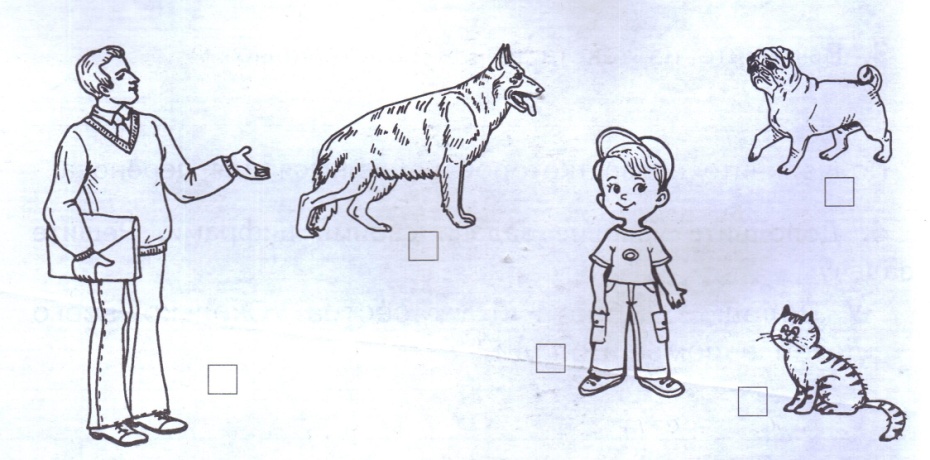 Из первого предложения выпишите два-три слова, обозначающие предмет.Выберите, что обозначает выражение «смотреть благосклонно». Подчеркните.Одобрительно, злобно, доброжелательно, неодобрительно, никак не реагируя.Собаку называют «другом человека». Каких еще животных можно назвать друзьями человека? Выберите из предложенных вариантов, обведите выбранные рисунки.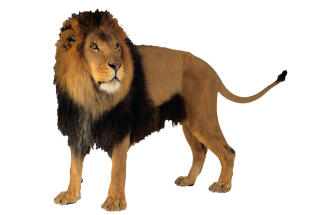 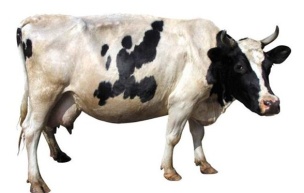 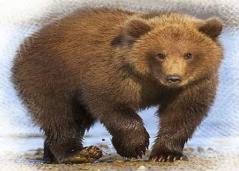 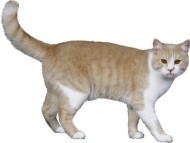 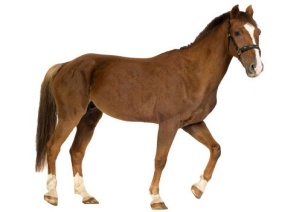 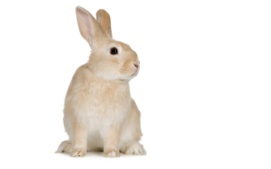 Какое предложение можно назвать главным в рассказе? Подчеркните его в тексте. ПолканБольшой, ПолканПолканПолканМопсНадоедливый, МопсМопсМопс